Shaler Area School District1800 Mt. Royal Boulevard, Glenshaw, PA 15116 412.492.1200 www.sasd.k12.pa.us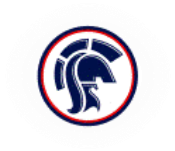 Sean C. Aiken, Ed.D Superintendent of SchoolsBryan E. O’Black, Ed.D Assistant SuperintendentKathleen R. Graczyk, Ed.D Director of Student ServicesSherri L. Ludwig, CPA Director of Business AffairsApril 23, 2021Dear Shaler Area families,First, we’d like to thank you for your family’s and student’s adherence to the health and safety mitigation strategies. Thanks to your support, we have been able to remain in 4-day in-person instruction in all of our school buildings for three weeks now. As we get closer to the end of the school year, we encourage you to remain vigilant to help us keep our schools open for in-person instruction. In week’s communication, please note the following important information:•	Instructional plan for the remainder of the current school year; •	Virtual instruction interest survey;•	Virtual instruction Town Hall meeting;•	A summary of COVID-19 cases in SASD for the week of April 12.Instruction Plan through 2020-2021 School YearWe are committed to finishing out the end of the current school year in the 4-day in-person instruction model. We will continue to follow the current schedule of in-person instruction Monday, Tuesday, Thursday, and Friday with Wednesdays being a virtual instruction day through May 2021. We are currently looking at making some minor adjustments to the schedule toward the final days of school, so please look for future communication about those changes in the coming weeks.Virtual Instruction Interest SurveyLast week, we shared details about Shaler Area’s virtual instruction option for the 2021-2022 school year: Shaler Area Virtual Institute (SAVI) for students K-8 and the Titan Cyber Academy for students 9-12.As a reminder, all families who may be interested in enrolling their student in the full-time virtual option must complete one Interest Survey per student. The information shared will help the district plan for staffing. The deadline to complete the interest survey is May 1, 2021.•	Interest survey for students K-8: https://forms.gle/xoCmicPeUsNm4aLp7•	Interest survey for students 9-12: https://forms.gle/432FNTxnKbSyHMnZ9Please note: The interest survey is not an enrollment form. An enrollment link for SAVI and the Titan Cyber Academy will be shared at a later date with all families who have expressed interest in this option. If your student intends to attend school in person for the full 2021-2022 school year, no additional action is required.Virtual Instruction Town Hall MeetingTo help answer questions about the district’s virtual instruction options (SAVI and Titan Cyber Academy), we will host a Town Hall meeting on Tuesday, April 27. This meeting will be recorded for families that are unable to attend live and available on the district’s YouTube channel: https://www.youtube.com/c/SATVArchives. The details to participate in the Town Hall meeting are listed below:Tuesday, April 27 – 6:30 p.m.•	Join Zoom Meeting: https://zoom.us/j/98026042326 •	Meeting ID: 980 2604 2326•	Join by phone: 646-558-8656If you have specific questions or ones that are personal in nature, please contact either Dr. Shannon Howard at Howards@sasd.k12.pa.us or Mrs. Eloise Milligan at Milligane@sasd.k12.pa.us.COVID-19 SummaryFinally, below is a summary of the additional positive COVID-19 cases in our district since our communication last Friday:•	One student at Shaler Area High School tested positive on April 16.•	One student at Shaler Area Middle School tested positive on April 16. •	One student at Reserve Primary School tested positive on April 16.•	One student at Shaler Area Middle School tested positive on April 17.•	One student at Shaler Area Elementary School tested positive on April 17. •	One employee at Burchfield Primary School tested positive on April 17.•	One student at Shaler Area Elementary School tested positive on April 21.* •	One staff member at Scott Primary School tested positive on April 21.•	One student at Shaler Area High School tested positive on April 22.*Indicates the positive case was not in school during their infectious period, therefore, the case will not appear on the dashboard nor be included in the 14-day rolling totals.Thank you again for your support this school year.Sincerely,Sean C. Aiken, Ed.D. Superintendent of SchoolsBryan E. O’Black, Ed.D. Assistant Superintendent